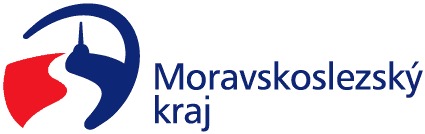 Obec Bělá získala investiční dotaci z dotačního programu „Podpora obnovy a rozvoje venkova Moravskoslezského kraje 2014“ na akci „Rekonstrukce infrastruktury cestovního ruchu“  ve výši 249.500,- Kč.Celkové náklady projektu činí 499.000,- Kč.